lMADONAS NOVADA PAŠVALDĪBA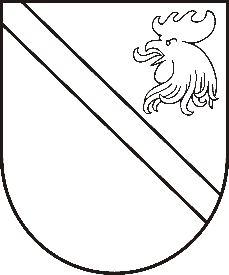 Reģ. Nr. 90000054572Saieta laukums 1, Madona, Madonas novads, LV-4801 t. 64860090, e-pasts: pasts@madona.lv ___________________________________________________________________________MADONAS NOVADA PAŠVALDĪBAS DOMESLĒMUMSMadonā2021.gada 27.maijā						            		 Nr.218									               (protokols Nr.13, 9.p.)Par finansējuma piešķiršanu SIA “Madonas siltums” pamatkapitāla palielināšanaiMadonas novada pašvaldībā ir saņemts DzīKS “Mūsmājas 14”, […] un […] iesniegums par lūgumu sniegt finansiālu atbalstu siltumtrases izbūvei uz ēkām Valdemāra bulvāris 14, Valdemāra bulvāris 12 un Raiņa iela 16, Madonā. Izbūvējot siltumtrasi, tiktu sniegts atbalsts mazajiem uzņēmumiem, kā arī tiktu likvidēta malkas apkure trīs ēkās. Līdz 2002. gadam daudzīvokļu māju Madonā, Valdemāra bulvārī 14 apkurināja pilsētas pašvaldības siltumtīklu uzņēmums (tagadējais SIA “Madonas siltums”), ēkai bija sava  atsevišķa katlu māja un tika nodarbināti četri kurinātāji, kas SIA “Madonas siltums” bija neefektīvi, tādēļ SIA “Madonas siltums” vienojās ar DzĪKS “Mūsmājas”, ka DzĪKS turpmāk pats nodrošinās mājas apkuri. DzĪKS tika nodots jau nolietots katls, kas faktiski vairs nav ekspluatējams, kā arī vienas mājas apkurei tiek nodarbināti četri kurinātāji. Tāpēc iedzīvotāju kopsapulcē tika nolemts pieslēgt māju pie pilsētas centralizētās siltumapgādes. SIA “Madonas siltums” ir sagatavojusi provizorisko tāmi par EUR 25 240,45 (t.sk. PVN 21% 4380,57) par siltumtrases izbūvi no Madonas pilsētas vidusskolas 150 m garumā līdz Valdemāra bulvāris 14 īpašuma robežai. Ja tiks izbūvēta siltumtrase, gatavību pieslēgties siltumtīklam ir izteikuši arī ēkas Valdemāra bulvāris 12 un Raiņa iela 16 īpašnieki. Noklausījusies sniegto informāciju, pamatojoties uz likumu par “Par pašvaldībām” 15.panta pirmās daļas 1.punktu, ņemot vērā 18.05.2021. Finanšu un attīstības komitejas atzinumu, atklāti balsojot: PAR – 13 (Agris Lungevičs, Aleksandrs Šrubs, Andrejs Ceļapīters, Andris Dombrovskis, Antra Gotlaufa, Gatis Teilis, Gunārs Ikaunieks, Inese Strode, Ivars Miķelsons, Rihards Saulītis, Valda Kļaviņa, Valentīns Rakstiņš, Zigfrīds Gora), PRET – NAV, ATTURAS – 1 (Artūrs Čačka), Madonas novada pašvaldības dome NOLEMJ:Piešķirt SIA “Madonas siltums” finansējumu EUR 12 500,00 (divpadsmit tūkstoši pieci simti euro, 00 centi) pamatkapitāla palielināšanai no Madonas novada pašvaldības budžetā neizlietotā finansējuma bērnu zobārstniecībai.Uzdot SIA “Madonas siltums” valdes loceklim I.Grandānam veikt normatīvos aktos noteiktās darbības SIA “Madonas siltums” pamatkapitāla palielināšanai. Domes priekšsēdētājs						    A.Lungevičs Lutce 64860143 